EXERCICI 6 PÀG 125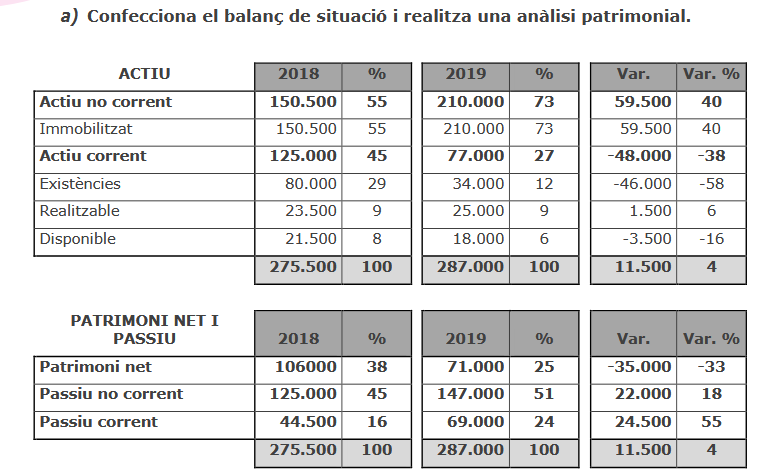 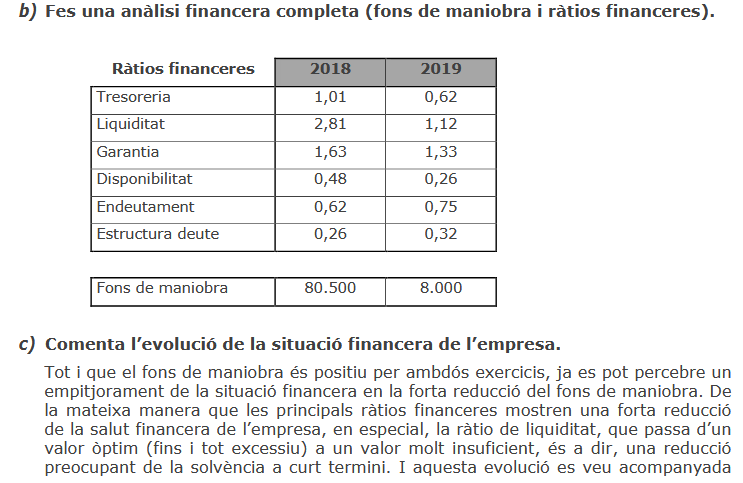 